БАРАНОВСКИЙ ВЕСТНИКГазета Барановского сельского поселения Сафоновского района Смоленской области№ 08 14.06.2023                      бесплатно Интернет сайт: http:// baranovo.admin-safonovo.ru/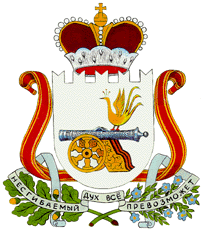 Совет депутатов БАРАНОВСКОГО  сельского  поселения САФОНОВСКОГО района Смоленской области                                                      РЕШЕНИЕ                                                 от 13.06.2023 № 5/1                                                                 О внесении изменений в решениеот 10.03.2023 № 3/3 	Совет депутатов Барановского сельского поселения Сафоновского района Смоленской области	РЕШИЛ:	Внести в решение Совета депутатов Барановского сельского поселения Сафоновского района Смоленской области от 10.03.2023 № 3/3 «Об отмене решения Совета депутатов Дуровского сельского поселения Сафоновского района Смоленской области от 19.02.2015 № 04» следующие изменения:	1.Наименование решения изложить в следующей редакции: «О признании утратившим силу решения Совета депутатов Дуровского сельского поселения Сафоновского района Смоленской области от 19.02.2015 № 04.	2.Текст решения изложить в следующей редакции: «Признать утратившим силу решение Совета депутатов Дуровского сельского поселения Сафоновского района Смоленской области от 19.02.2015 № 04 «Об утверждении Правил присвоения, изменения и аннулирования адресов на территории Дуровского сельского поселения Сафоновского района Смоленской области»».Глава муниципального образованияБарановского сельского поселенияСафоновского района Смоленской области                                В.В. ПлешковаГазета «Барановский вестник» № 4 29.06.2022 года Тираж 20 экз. Распространяется бесплатноУчредители:Совет депутатов Барановского сельского поселения Сафоновского района Смоленской области, Администрация Барановского сельского поселения Сафоновского района Смоленской областиНаш адрес:215527, Смоленская область, Сафоновский район, д. Бараново, ул. Советская, д. 12аТелефон 8(48142)7-21-33; Факс 8(48142)7-21-44